Lesson 3: Attributes that Define ShapesLet’s play Mystery Quadrilateral.Warm-up: Number Talk: Multiply Multiples of TenFind the value of each expression mentally.3.1: Learn How to Play Mystery QuadrilateralPlay a round of Mystery Quadrilateral with your teacher.Partner A: Choose a shape from the group of quadrilaterals. Place it in the mystery quadrilateral folder without your partner seeing it.Partner B: Ask up to 5 “yes” or “no” questions to identify the quadrilateral. Then guess which quadrilateral is the mystery quadrilateral.Partner A: Show your partner the mystery quadrilateral.Switch roles and play again.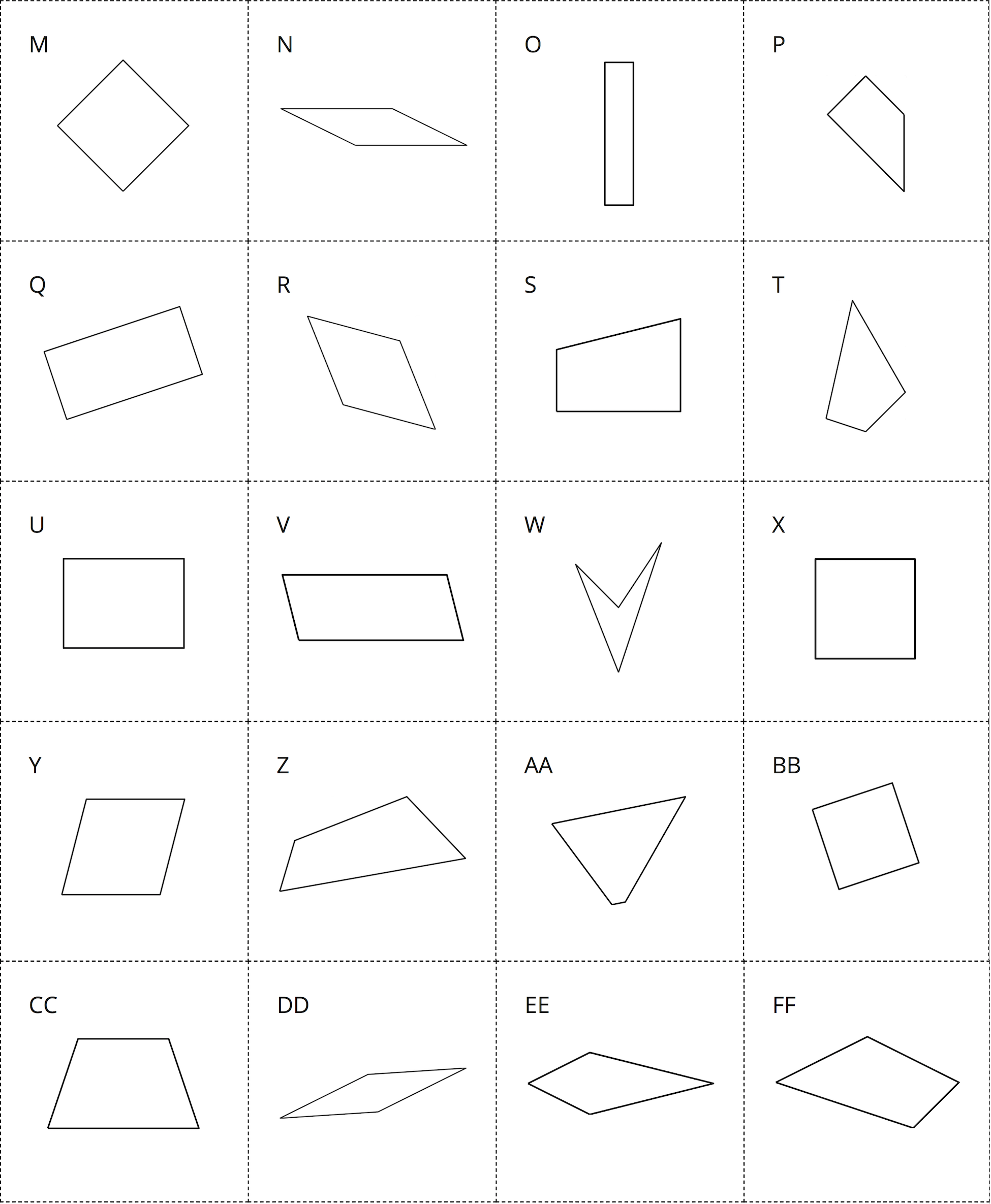 3.2: Play Mystery QuadrilateralPartner A: Choose a shape from the group of quadrilaterals. Place it in the mystery quadrilateral folder without your partner seeing it.Partner B: Ask up to 5 “yes” or “no” questions to identify the quadrilateral. Then guess which quadrilateral is the mystery quadrilateral.Partner A: Show your partner the mystery quadrilateral.Switch roles and play again.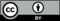 © CC BY 2021 Illustrative Mathematics®